LOUISIANA INTERNATIONAL DEEP WATER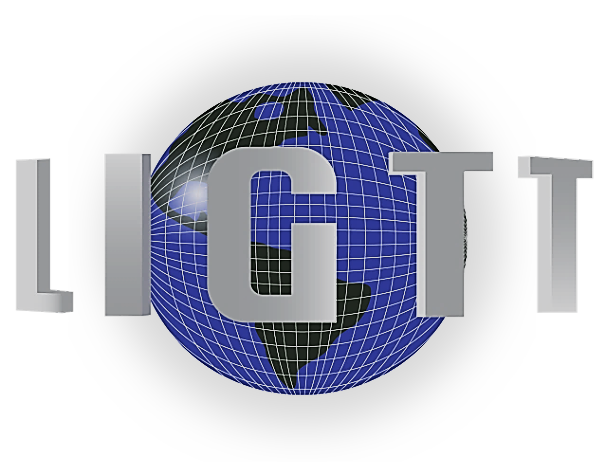 GULF TRANSFER TERMINAL AUTHORITYA.G. Crowe- President										                            P.O. Box 82152	Dennis Crawford- Vice President										    Baton Rouge, Louisiana 70884		John Hyatt- Vice President										                 Office (225) 239-5559- Treasurer											    		    Fax (884) 270-1254	Chris Westbrook- Secretary									                  Toll Free-Office (844) 95 LIGTTSherri McConnell												            www.ligtt.com    for LED Secretary Donald Pierson, Jr Tommy Clark	    for Secretary Shawn Wilson									Senator “Norby” Chabert    for Senator Page Cortez	Representative Ray Garofalo    for Rep. Kenneth HavardSenator Sharon HewittCaptain Ronald BranchCaptain Michael T. MillerMatt GreshamKelvin DednerMarc CognevichVacantJune 12, 2017, 1:00 p.m.1515 Poydras Street, Suite 2330New Orleans, LA 70112Executive Board MeetingAGENDA/MEETING NOTICECALL TO ORDERROLL CALLAPPROVAL OF MINUTES, March 31,2017.ITEMS FOR DISCUSSIONReview Annual Contracts:	-Roedel Parsons, LIGTT Authority Legal Counsel	-Kelly Smith, CPADiscuss 2017 Legislative AuditGeneral discussion regarding progress of the LIGTT ProjectPursuant to La R.S. 42: 16 and 17 (2), and if so advised by legal counsel, the Board may hold an Executive Session, after which the Board will return to Open SessionANY OTHER ITEMS THAT MAY COME BEFORE THE AUTHORITY FOR DISCUSSIONADJOURNMENT__________________________A.G. Crowe, President